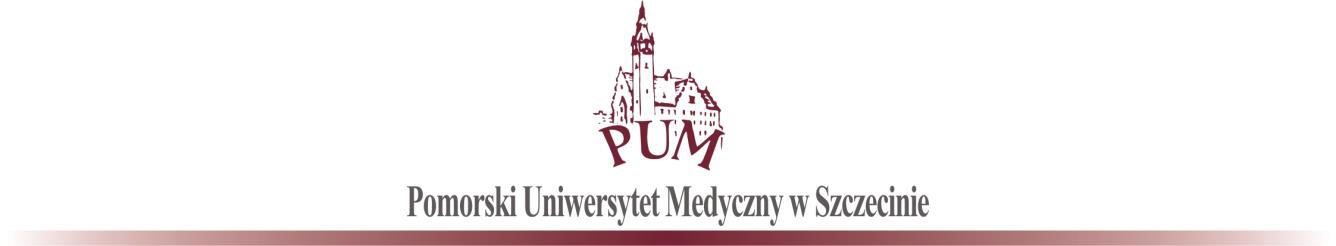  DZ-15-2019 Szczecin, dnia 04.04.2019 r.  dot.  „Dostawy urządzeń RTV-AGD do Ośrodka Wczasowego PUM w Dziwnowie DZ-267-05/19”  Zamawiający informuje, że wybrał ofertę najkorzystniejszą na podstawie zapytania ofertowego przeprowadzonego dnia 29.03.2019 r. zgodnie z art. 4 pkt. 8 ustawy z dnia 29 stycznia 2004 r. Prawo zamówień publicznych według kryteriów oceny ofert tj. cena-90 % oraz czas realizacji-10 %. nazwa (firma):       LOGOS Daniel Kardaszadres:                     al. Piastów 65, 70-332 Szczecinz ceną netto:         31 577,56 PLNwartość brutto:     38 840,40  PLN – 90 pkt.czas realizacji:     3 dni – 3,3 pkt.łącznie: 93,3 pktZłożonych zostało siedem ofert:1. LOGOS Daniel Kardasz, al. Piastów 65, 70-332 Szczecinz ceną netto: 31 577,56 PLN, wartość brutto: 38 840,40 PLN – 90 pktczas realizacji: 3 dni – 3,3 pktłącznie: 93,3 pkt.2. „MM MARKET” Małgorzata Małecka, ul. Szałwiowa 51A, 03-167 Warszawaz ceną netto: 39 600,00 PLN, wartość brutto: 48 708,00 PLN – 71,8 pktczas realizacji: 1 dzień - 10 pktłącznie: 81,8 pkt3. BAWRO Barbara Wiśniewska, ul. Gen. Stanisława Maczka 9/2, 56-400 Oleśnicaz ceną netto: 38 200,00 PLN, wartość brutto: 46 986,00 PLN - 74,4 pktczas realizacji: 10 dni - 1 pktłącznie 75,4 pkt4. P.H. „PRO-HAND” s.c. Monika Tomasionek, Marcin Tomasionek, ul. Wieczorka 2A/107, 41-219 Sosnowiecz ceną netto: 31 680,00 PLN, wartość brutto: 38 966,40 PLN -89,7 pktczas realizacji: 14 dni -  0,7 pktłącznie: 90,4 pkt5. PHU „BMS” sp. j. Z. Bielecki, ul. Staszica 22, 82-500 Kwidzynz ceną netto: 36 983,00 PLN, wartość brutto: 45 489,09 PLN – 76,8 pktczas realizacji: 3 dni – 3,3 pktłącznie: 80,1 pkt6. WIMaKS Skwara Sławomir, ul. Wyszyńskiego 2a, 26-300 Opocznoz ceną netto: 35 350,00 PLN, wartość brutto: 43 480,60 PLN – 80,4 pktczas realizacji: 1 dzień - 10 pktłącznie: 90,4 pktKanclerz Pomorskiego Uniwersytetu Medycznego w Szczeciniemgr inż. Krzysztof Goralski  Szczecin, dnia 04.04.2019 r. .................................................  Zatwierdzam 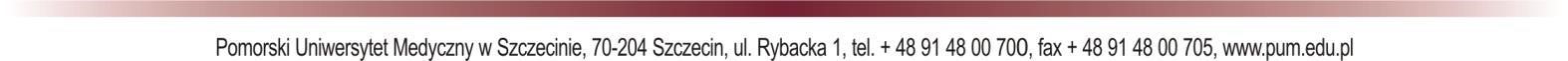 